ESCOLA _________________________________DATA:_____/_____/_____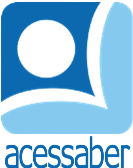 PROF:_______________________________________TURMA:___________NOME:________________________________________________________RECURSOS NATURAIS	Os seres vivos dependem de recursos encontrados na natureza para sobreviver, como a água e os alimentos. Os seres humanos desenvolveram técnicas sofisticadas para extrair e usar os recursos naturais, modificando o ambiente à sua volta.	Podemos chamar de recursos naturais todos os elementos disponíveis na natureza e que podem ser utilizados pelos seres vivos. Por exemplo: o solo, a energia solar, o ar, os minérios, a água e até as plantas e os animais.	Os recursos naturais podem ser usados de diversas formas. Eles estão presentes na alimentação, constituem a matéria-prima de produtos e também são usados para a produção de energia.	Os recursos naturais podem ser classificados em não renováveis ou renováveis, de acordo com sua origem e disponibilidade na natureza. 	Os recursos não renováveis levam milhões de anos para se formar na natureza, existem em quantidades finitas e podem se esgotar com o uso. Deve-se pensar em alternativas renováveis para substituí-los. Esse é o caso da gasolina e do óleo diesel, derivados do petróleo. Como o petróleo é um recurso finito, várias pesquisas buscam encontrar produtos que possam substituí-lo, como etanol e biodiesel, combustíveis derivados de plantas. 	Os recursos renováveis são aqueles que não se esgotam com o uso, que podem se renovar. Mas cuidado! A natureza tem a capacidade de regenerar a água, por exemplo, mas a quantidade de água potável diminui cada vez mais por causa da poluição.	O solo também pode tornar-se improdutivo, caso não seja preservado.Buriti mais – Ciências. Editora: Moderna.QuestõesO que são recursos naturais?R: ______________________________________________________________________________________________________________________________________Cite alguns exemplos de recursos naturais:R: __________________________________________________________________________________________________________________________________________________________________________________________________________Como podemos classificar os recursos naturais?R: __________________________________________________________________________________________________________________________________________________________________________________________________________O que são recursos renováveis? R: __________________________________________________________________________________________________________________________________________________________________________________________________________O que são recursos não renováveis?R: __________________________________________________________________________________________________________________________________________________________________________________________________________Cite exemplos de recursos não renováveis e recursos renováveis:R: __________________________________________________________________________________________________________________________________________________________________________________________________________Em sua opinião por que a quantidade de água potável está diminuindo?R: ______________________________________________________________________________________________________________________________________________________________________________________________________________________________________________________________________________________________________________________________________________________________________________________________________________________________________________________________________________________________________________________________________________________________________________________________________________________________________________________________________________________________________________________________________________________________________________________________________________________________________________________________________________________________________________________________________________________________________________________